Exemple avec une expérience à une épreuveUne roue de loterie est divisée en 6 partie égales.Exemple avec une expérience à deux épreuvesOn tire à pile ou face avec une pièce équilibrée, puis on fait tourner la roue de la loterie.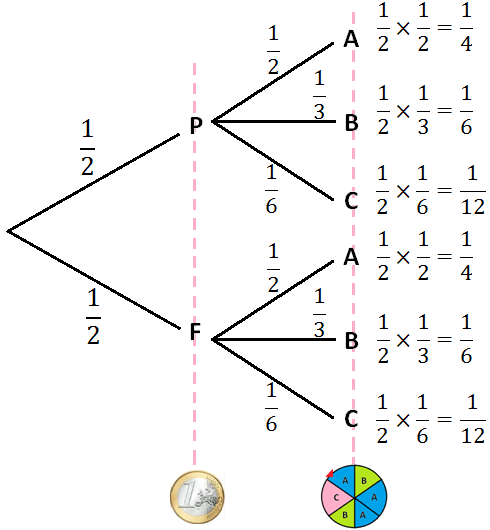 Exemple avec une expérience à une épreuveUne roue de loterie est divisée en 6 partie égales.Exemple avec une expérience à deux épreuvesOn tire à pile ou face avec une pièce équilibrée, puis on fait tourner la roue de la loterie.ARBRES DE PROBABILITE 3èmecours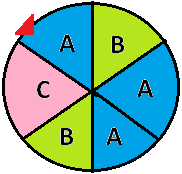 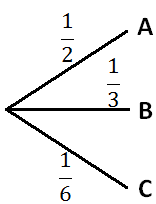 ARBRES DE PROBABILITE 3èmecours